Function MachinesHere are some examples on the video to watch and give you some inspiration.https://www.youtube.com/watch?v=ymdjXIiyRN4Can you make your own function machines? Here are some ideas to help you: 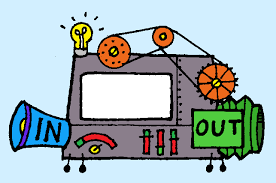 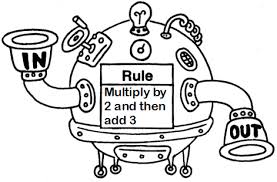 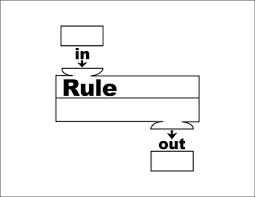 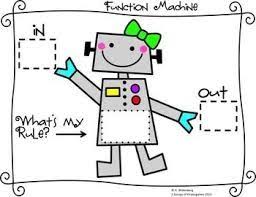 